Para Calentarnos: Complete p 161 Comparaciones.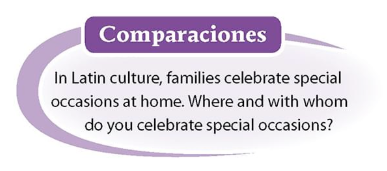 Classwork: Read p 161 “La isla del encanto y su gente encantadora” Complete p 161 Comprensión y Analiza. Read p 160 “Descubre los dos idiomas de Puerto Rico” y Productos. Complete p 160 Comprensión y Analiza.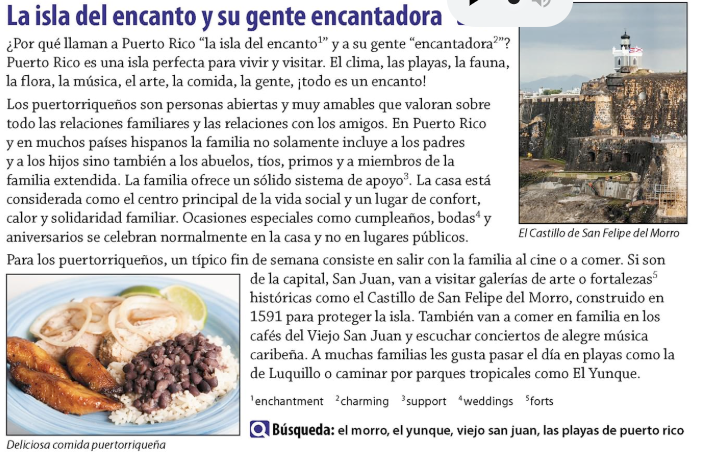 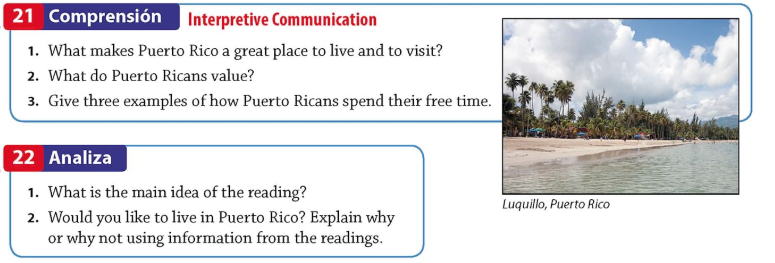 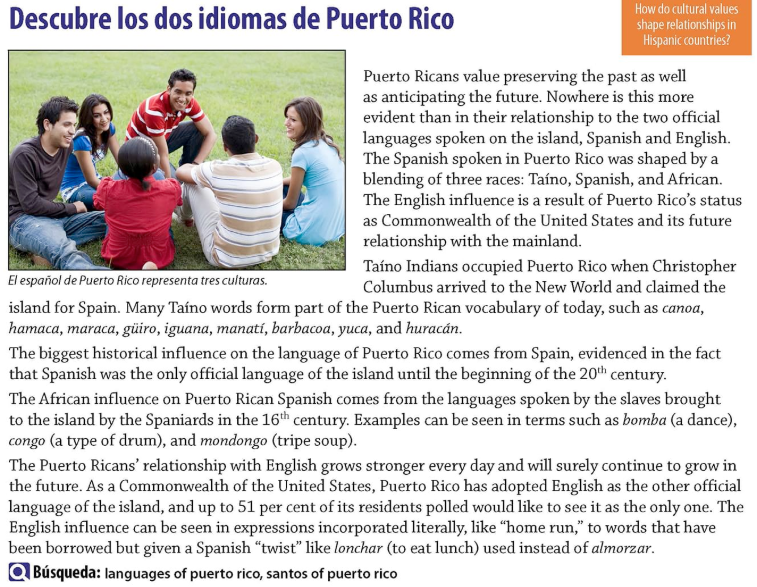 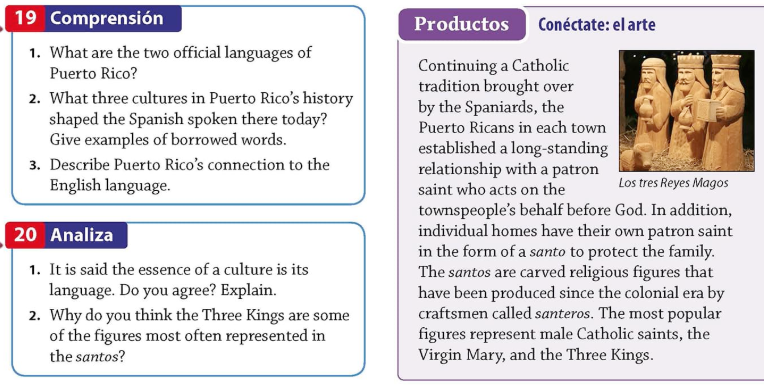 Para Calentarnos: Match the following “¿Cómo están?” vocabulary from page 162.Classwork: Review p 163 Para Conversar and Para decir más. Complete listening activity, ¿Cómo están? Translate p 164 Diálogo: ¿Por que estás triste? Complete p 164 ¿Qué recuerdas? Complete p 164 Algo personal.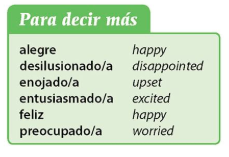 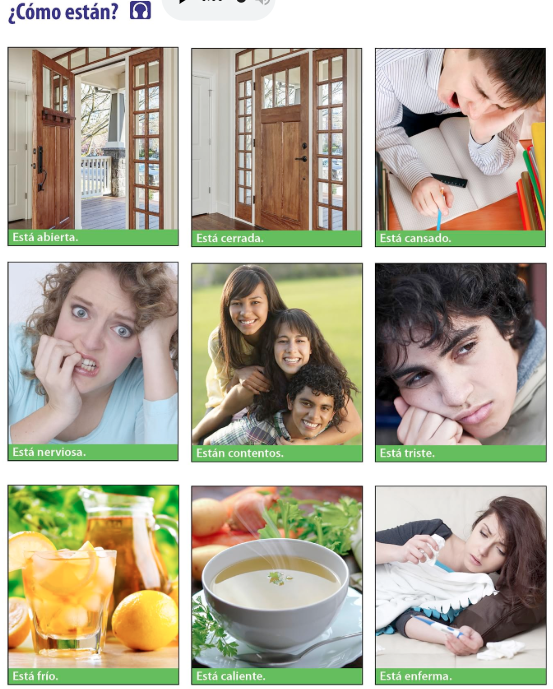 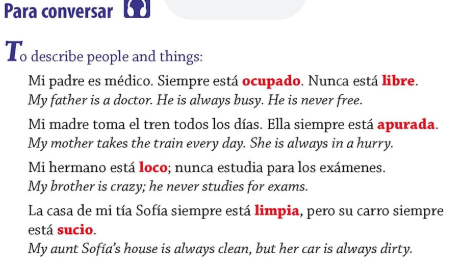 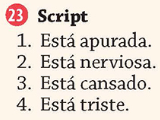 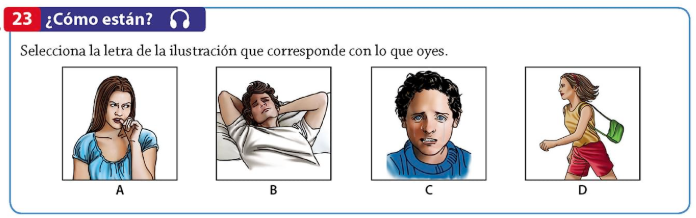 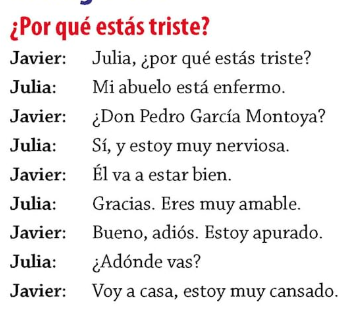 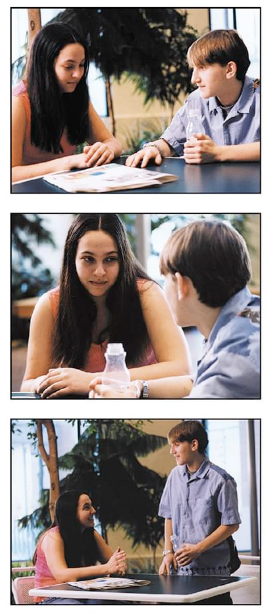 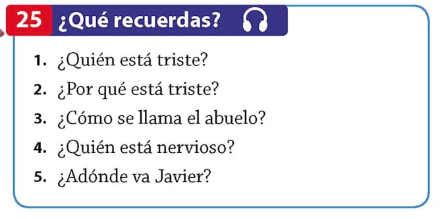 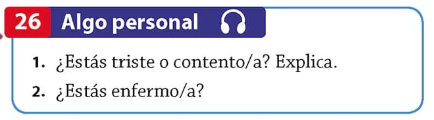 abiertaAcoldcerradaBtiredcansadoCopennerviosaDclosedcontentosEhottristeFnervousfríoGsickcalienteHhappyenfermaIsadJavierJuliaJavierJuliaJavierJuliaJavierJuliaJavier